REPUBLIKA HRVATSKASISAČKO – MOSLAVAČKA ŽUPANIJAOSNOVNA ŠKOLA IVAN GORAN KOVAČIĆKLASA:003-09/19-01/01URBROJ: 2176-28-01-19-18U Gori, 12. srpnja 2019.ODLUKA O KORIŠTENJU DRUGIH OBRAZOVNIH MATERIJALA U ŠKOLSKOJ GODINI 2019./2020. U OŠ IVAN GORAN KOVAČIĆ1. A. MŠ Gora- REDOVNI PROGRAM1. A - PŠ Nebojan- REDOVNI PROGRAM2. A - MŠ Gora- REDOVNI PROGRAM2. B – PŠ Nebojan – REDOVNI PROGRAM3. A, 3. B – REDOVNI PROGRAM4. A, 4. B – REDOVNI PROGRAM5. A – REDOVNI PROGRAM6. A – REDOVNI RPOGRAM7. A – REDOVNI PROGRAM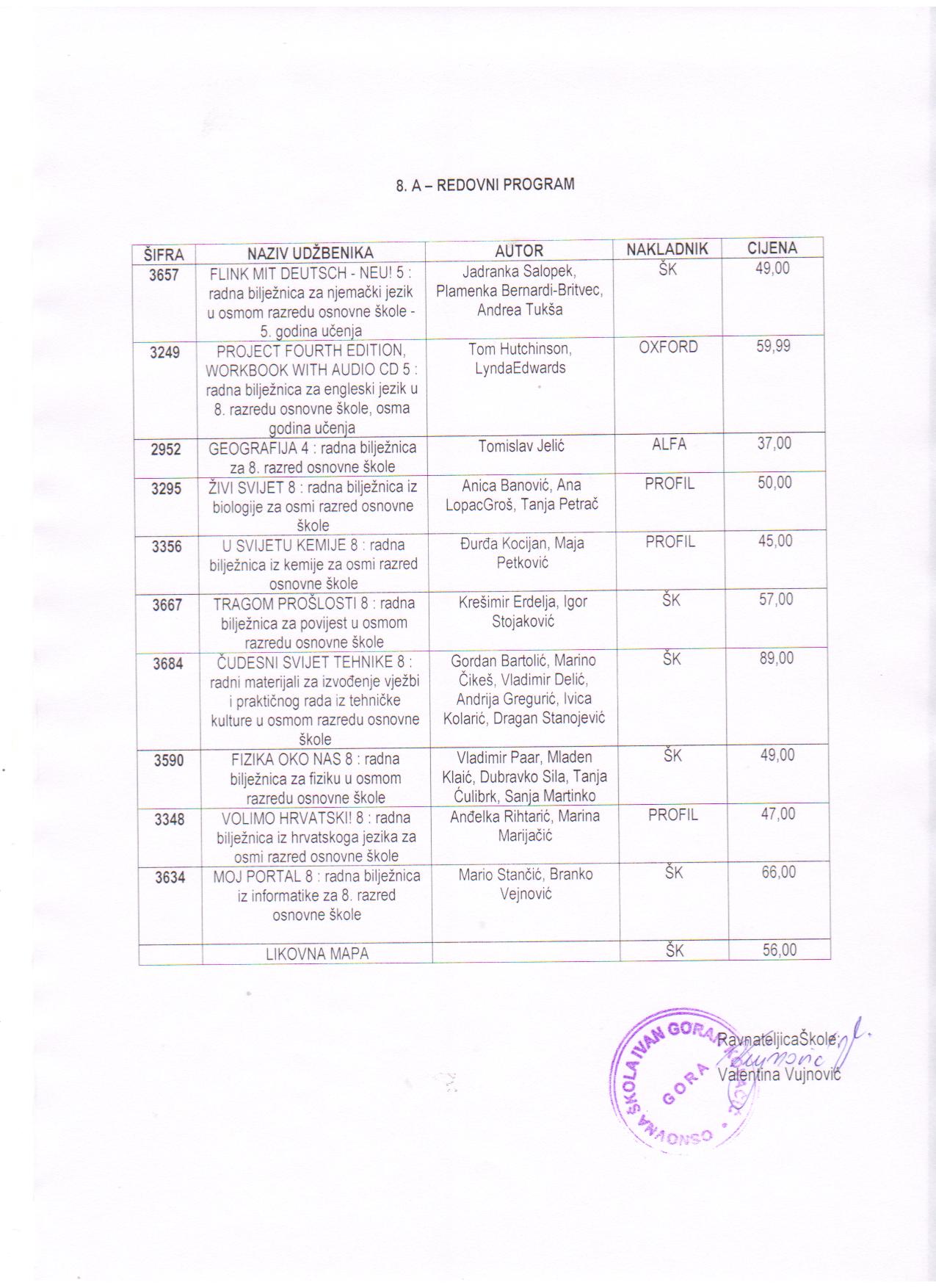 ŠIFRANAZIV UDŽBENIKAAUTORNAKLADNIKCIJENA3964POGLED U SVIJET 1 TRAGOM PRIRODE I DRUŠTVA, radni udžbenik za 1. razred osnovne školeSanja Škreblin, Nataša SvobodaArnautov, Sanja BastaPROFIL KLETT55,003964POGLED U SVIJET 1 TRAGOM PRIRODE I DRUŠTVA, radna bilježnica za 1. razred osnovne školeSanja Škreblin, Nataša SvobodaArnautov, Sanja BastaPROFIL KLETT55,003833Let'sExplore! 1Activitybookwith Online Practice, radna bilježnica za engleski jezik, 1. razred osnovne školeCharlotteCovill, MaryCharrington, Paul ShiptonOXFORD55,00LIKOVNA MAPAALFA50,00ŠIFRANAZIV UDŽBENIKAAUTORNAKLADNIKCIJENA3868Čitam i pišem 1, radna bilježnica iz hrvatskoga jezika za prvi razred osnovne školedr. sc. Dunja Pavličević-Franić, dr. sc. Vladimira Velički, Vlatka DomišljanovićALFA25,003960Priroda, društvo i ja 1,radna bilježnica iz prirode i društva za prvi razred osnovne školeMila Bulić, Gordana Kralj, Lidija Križanić, Karmen Hlad, Andreja Kovač, Andreja KosorčićALFA41,003833Let'sExplore! 1Activitybookwith Online Practice, radna bilježnica za engleski jezik, 1. razred osnovne školeCharlotteCovill, MaryCharrington, Paul ShiptonOXFORD55,003904U BOŽJOJ LJUBAVI, udžbenik za vjeronauk za prvi razredJosip Šimunović, Tihana Petković, Suzana LipovacNadbiskupski duhovni stol - Glas KoncilaLIKOVNA MAPAALFA50,00ŠIFRANAZIV UDŽBENIKAAUTORNAKLADNIKCIJENA3096RASTIMO U ZAHVALNOSTI : radna bilježnica za katolički vjeronauk drugoga razreda osnovne školeJosip Jakšić, Karolina Manda MićanovićGK23,003252HAPPY STREET 1 THIRD EDITION, ACTIVITY BOOK : radna bilježnica za engleski jezik u drugom razredu osnovne škole, druga godina učenjaStella Maidment, Lorena RobertsOXFORD53,002968MOJ HRVATSKI 2 : radna bilježnica za drugi razred osnovne školeDunja Pavličević-Franić, Vladimira VeličkiALFA37,002990MATEMATIKA 2 : radna bilježnica za drugi razred osnovne školeJosip Markovac, Danica VrgoćALFA43,003010DOM I ZAVIČAJ : radna bilježnica iz prirode i društva za drugi razred osnovne školeTomislav Jelić,                  Damir DomišljanovićALFA39,00LIKOVNA MAPAALFA50,00ŠIFRANAZIV UDŽBENIKAAUTORNAKLADNIKCIJENA3096RASTIMO U ZAHVALNOSTI : radna bilježnica za katolički vjeronauk drugoga razreda osnovne školeJosip Jakšić, Karolina Manda MićanovićGK23,003252HAPPY STREET 1 THIRD EDITION, ACTIVITY BOOK : radna bilježnica za engleski jezik u drugom razredu osnovne škole, druga godina učenjaStella Maidment, Lorena RobertsOXFORD53,002962CVRKUT RIJEČI : radna bilježnica uz čitanku i jezični udžbenik za drugi razred osnovne školeDubravka Težak, Sanja Polak, Darko CindrićALFA38,002990MATEMATIKA 2 : radna bilježnica za drugi razred osnovne školeJosip Markovac, Danica VrgočALFA43,003010DOM I ZAVIČAJ : radna bilježnica iz prirode i društva za drugi razred osnovne školeTomislav Jelić,                  Damir DomišljanovićALFA39,00LIKOVNA MAPAALFA50,00ŠIFRANAZIV UDŽBENIKAAUTORNAKLADNIKCIJENA3141ZA STOLOM LJUBAVI I POMIRENJA : radna bilježnica za katolički vjeronauk trećega razreda osnovne školeIvica Pažin, Ante Pavlović i drugiKS34,003253HAPPY STREET 2 THIRD EDITION, ACTIVITY BOOK : radna bilježnica za engleski jezik u trećem razredu osnovne škole, treća godina učenjaStella Maidment, Lorena RobertsOXFORD53,002963CARSTVO RIJEČI : radna bilježnica uz čitanku i jezični udžbenik za treći razred osnovne školeDubravka Težak, Sanja PolakALFA40,002991MATEMATIKA 3 : radna bilježnica za treći razred osnovne školeJosip MarkovacALFA43,003011HRVATSKI ZAVIČAJI : radna bilježnica iz prirode i društva za treći razred osnovne školeTomislav JelićALFA41,00LIKOVNA MAPAALFA50,00ŠIFRANAZIV UDŽBENIKAAUTORNAKLADNIKCIJENA3653FLINK MIT DEUTSCH - NEU! 1 : radna bilježnica za njemački jezik u četvrtom razredu osnovne škole - 1. godina učenja Jadranka Salopek, Plamenka Bernardi-Britvec, Jasmina TrohaŠK49,003245PROJECT FOURTH EDITION, WORKBOOK WITH AUDIO CD 1 : radna bilježnica za engleski jezik u 4. razredu, četvrta godina učenja; 5. razred, druga godina učenjaTom Hutchinson, JanetHardy-GouldOXFORD59,992964ČAROLIJA RIJEČI : radna bilježnica uz čitanku i jezični udžbenik za četvrti razred osnovne školeDubravka Težak, Sanja Polak, Darko CindrićALFA40,002992MATEMATIKA 4 : radna bilježnica za četvrti razred osnovne školeJosip MarkovacALFA43,003012MOJA DOMOVINA : radna bilježnica iz prirode i društva za četvrti razred osnovne škole Tomislav JelićALFA41,003142NA PUTU VJERE : radna bilježnica za katolički vjeronauk četvrtoga razreda osnovne školeIvica Pažin i Ante PavlovićKS30,00LIKOVNA MAPAALFA50,00ŠIFRANAZIV UDŽBENIKAAUTORNAKLADNIKCIJENA3883Hrvatski bez granica 5, radna bilježnica uz integrirani udžbenik hrvatskoga jezika u petome razredu osnovne školeJulijana Levak, Iva Močibob, Jasmina Sandalić, Ida Petto, Ksenija BudijaŠK46,00LIKOVNA MAPAALFA60,003835Project Explore 1Workbookwith Online practice, radna bilježnica za engleski jezik, 5. razred osnovne škole, 5. godina učenjaSarahPhillips, Paul Shipton, Lynne WhiteOXFORD59,003888Moj portal 5, radna bilježnica za informatiku u petom razredu osnovne školeMagdalena Babić, Nikolina Bubica, Stanko Leko, Zoran Dimovski, Mario Stančić, Ivana Ružić, Nikola Mihočka, Branko VejnovićŠK49,003959Priroda 5, radna bilježnica za prirodu u petom razredu osnovne školeDamir Bendelja, Doroteja Domjanović Horvat, Diana Garašić, Žaklin Lukša, Ines Budić, Đurđica Culjak, Marijana GudićŠK49,003853Moja Zemlja 1, radna bilježnica iz geografije za peti razred osnovne školeIvan Gambiroža, Josip Jukić, Dinko Marin, Ana MesićALFA47,00Geografski školski atlasŠtambakALFA120,004270Klio 5, radna bilježnica za povijest u petom razredu osnovne škole Sonja Banić, Tina Matanić ŠK49,003975Svijet tehnike 5, radni materijali za izvođenje vježbi i praktičnog rada programa tehničke kulture u petom razredu osnovne školegrupa autoraŠK99,003950Flink mit Deutsch 2 NEU, radna bilježnica za n jemački jezik u petom razredu oswnovne škole, 2. godina učenjaPlamenka Bernardi-Britvec, Jadranka Salopek, Jasmina TrohaŠK49,00ŠIFRANAZIV UDŽBENIKAAUTORNAKLADNIKCIJENA3655FLINK MIT DEUTSCH - NEU! 3 : radna bilježnica za njemački jezik u šestom razredu osnovne škole - 3. godina učenjaJadranka Salopek, Plamenka Bernardi-Britvec, Andrea   TukšaŠK49,003632MOJ PORTAL 3.0, 6 : radna bilježnica za informatiku u šestom razredu osnovne školeMagdalena Babić, Zoran Dimovski, Fredi Glavan, Stanko Leko, Mario Stančić, Branko VejnovićŠK49,003247PROJECT FOURTH EDITION, WORKBOOK WITH AUDIO CD 3 : radna bilježnica za engleski jezik u 6. razredu, šesta godina učenja; 7. razred, četvrta godina učenjaTom Hutchinson, Diana PyeOXFORD59,993144POZVANI NA SLOBODU : radna bilježnica za katolički vjeronauk šestoga razreda osnovne škole Ružica Razum i autorski timKS32,002950GEOGRAFIJA 2 : radna bilježnica iz geografije za šesti razred osnovne školeTomislav Jelić, Irena GrebličkiALFA39,003665TRAGOM PROŠLOSTI 6 : radna bilježnica za povijest u šestom razredu osnovne školeŽeljko Brdal, Margita MadunićŠK57,00294PRIRODA 6 : radna bilježnica za šesti razred osnovne školeVesnica Bošnjak, Ruža Bule, Vlasta Seljanec, Jadranka TokićPROFIL44,003682ČUDESNI SVIJET TEHNIKE 6 : radni materijali za izvođenje vježbi i praktičnog rada iz tehničke kulture u šestom razredu osnovne školeGordan Bartolić, Vladimir Delić, Ivan Jukić, Sanja Kovačević, Antun Ptičar, Dragan Stanojević, Svjetlana UrbanekŠK79,003346VOLIMO HRVATSKI! 6 : radna bilježnica iz hrvatskoga jezika za šesti razred osnovne školeAnđelka Rihtarić, Marina Marijačić, Danuška RužićPROFIL47,00LIKOVNA MAPAŠK56,00ŠIFRANAZIV UDŽBENIKAAUTORNAKLADNIKCIJENA3656FLINK MIT DEUTSCH - NEU! 4 : radna bilježnica za njemački jezik u sedmom razredu osnovne škole - 4. godina učenjaJadranka Salopek, Plamenka  Bernardi-Britvec, Tihana ĐakovićŠK49,003248PROJECT FOURTH EDITION, WORKBOOK WITH AUDIO CD 4 : radna bilježnica za engleski jezik u 7. razredu, sedma godina učenja; 8. razred, peta godina učenjaTom Hutchinson, LyndaEdwardsOXFORD59,993597GEA 3 : radna bilježnica za geografiju u sedmom razredu osnovne škole Milan Ilić, Danijel OrešićŠK45,003822BIOLOGIJA 7 : radna bilježnica iz biologije za sedmi razred osnovne škole Damir Bendelja, Žaklin Lukša, Renata Roščak, Emica Orešković, Monika Pavić, Nataša PongracŠK48,003916KEMIJA 7 : radna bilježnica iz kemije za sedmi razred osnovne školeSanja Lukić, Ivana Marić Zerdun, Nataša Trenčevska, Marijan VargaŠK48,003666TRAGOM PROŠLOSTI 7 : radna bilježnica za povijest u sedmom razredu osnovne škole Krešimir Erdelja, Igor StojakovićŠK57,003683ČUDESNI SVIJET TEHNIKE 7 : radni materijali za izvođenje vježbi i praktičnog rada iz tehničke kulture u sedmom razredu osnovne školeGordan Bartolić, Vladimir Delić, Andrija Gregurić, Ivan Jukić, Ivica Kolarić, Dragan StanojevićŠK89,003845POKUSI - FIZIKA 7, radna bilježnica Otkrivamo fiziku 7 s radnim listovima i priborom za izvođenje pokusa iz fizike za 7. razred osnovne školeIvica Buljan, Dubravka Despoja, Erika Tušek VrhovecŠK99,003347VOLIMO HRVATSKI! 7 : radna bilježnica iz hrvatskoga jezika za sedmi razred osnovne školeAnđelka Rihtarić, Marina Marijačić, Danuška RužićPROFIL47,003633MOJ PORTAL 3.0, 7 : radna bilježnica za informatiku u sedmom razredu osnovne školeMagdalena Babić, Zoran Dimovski, Fredi Glavan, Mario Stančić, Branko VejnovićŠK49,00LIKOVNA MAPAŠK56,00